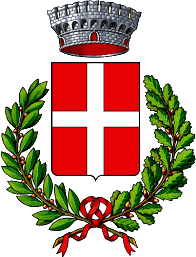 ISCRIZIONE  SCUOLA PRIMARIA “Suor Maria Diletta Manera” di MEDEANNO SCOLASTICO 2023/2024***Le iscrizioni degli Alunni alla CLASSE 1^ della Scuola Primariasi effettuerannodal 9 gennaio al 30 gennaio 2023Le iscrizioni sono obbligatorie per i bambini che compiono i sei anni d’età entro il 31 dicembre 2023, ma possono essere espletate anche per i bambini che compiono 6 anni tra il 1° gennaio e il 30 aprile 2024, qualora i Genitori intendano far frequentare i loro figli in anticipo.Le iscrizioni si effettuano solo per via telematica, secondo le modalità descritte dal Ministero sul sito internet www.istruzione.it/iscrizionionline/dalle ore 8.00 del 09/01/2023 alle ore 20.00 del 30/01/2023Per i genitori che non hanno la possibilità di procedere autonomamente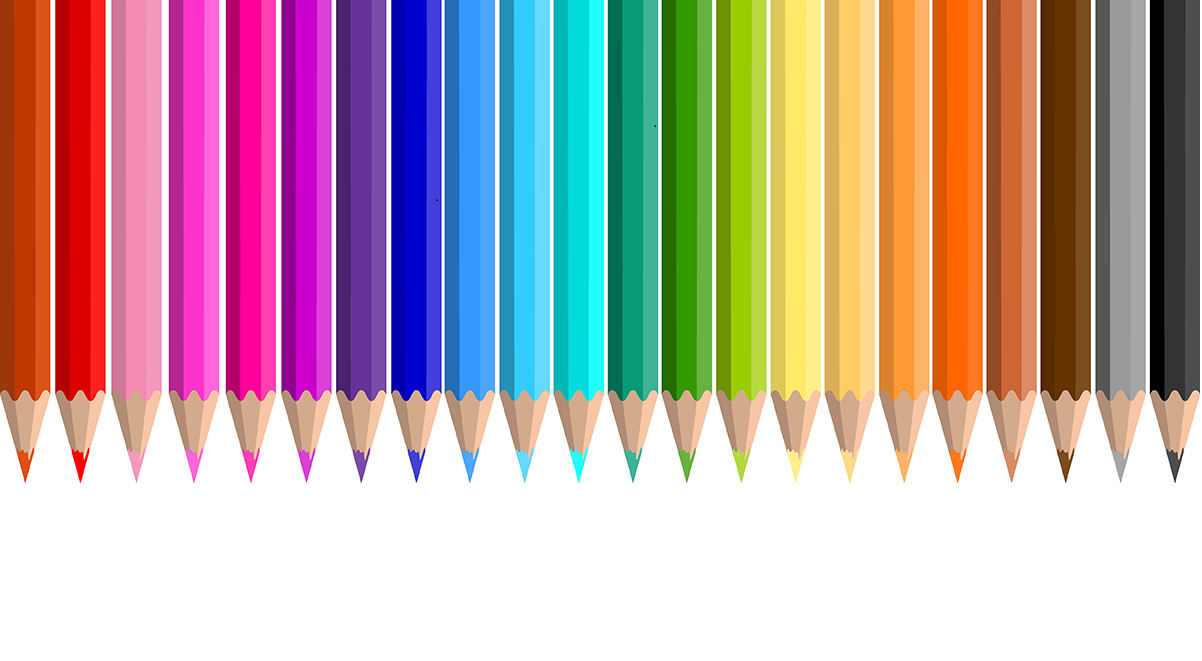 all’iscrizione è possibile rivolgersi, per l’assistenza all’inoltro della domanda, agli Uffici della scuola, siti a Mede, in Corso Italia, 35  dal Lunedì al Venerdì 	dalle ore 10.30 alle ore 12.30         Martedì – Mercoledì   	      dalle ore 14.30 alle ore 15.30